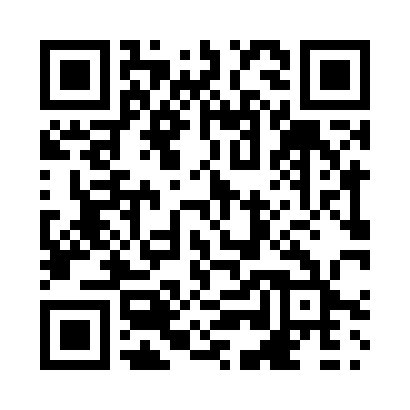 Prayer times for St. Brieux, Saskatchewan, CanadaMon 1 Jul 2024 - Wed 31 Jul 2024High Latitude Method: Angle Based RulePrayer Calculation Method: Islamic Society of North AmericaAsar Calculation Method: HanafiPrayer times provided by https://www.salahtimes.comDateDayFajrSunriseDhuhrAsrMaghribIsha1Mon2:524:411:046:429:2611:152Tue2:534:421:046:429:2611:153Wed2:534:421:046:429:2511:144Thu2:544:431:046:429:2511:145Fri2:544:441:046:429:2411:146Sat2:554:451:046:419:2311:147Sun2:554:461:056:419:2311:148Mon2:564:471:056:419:2211:139Tue2:564:481:056:409:2111:1310Wed2:574:491:056:409:2011:1311Thu2:584:501:056:409:1911:1212Fri2:584:521:056:399:1911:1213Sat2:594:531:056:399:1811:1114Sun3:004:541:066:389:1611:1115Mon3:004:551:066:389:1511:1016Tue3:014:571:066:379:1411:1017Wed3:024:581:066:369:1311:0918Thu3:024:591:066:369:1211:0919Fri3:035:011:066:359:1111:0820Sat3:045:021:066:359:0911:0821Sun3:055:031:066:349:0811:0722Mon3:055:051:066:339:0711:0623Tue3:065:061:066:329:0511:0524Wed3:075:081:066:319:0411:0525Thu3:075:091:066:319:0211:0426Fri3:085:111:066:309:0111:0327Sat3:095:121:066:298:5911:0228Sun3:105:141:066:288:5811:0229Mon3:105:151:066:278:5611:0130Tue3:115:171:066:268:5411:0031Wed3:125:181:066:258:5310:59